Physicochemical Test of Different edible OilsTrilochan Ram SahuAssistant Professor, ChemistrySchool of Science, ISBM University, Chhura, Gariyaband – 493996*Corresponding Authar:trilochanramsahu108@gmail.comAbstract:In this article we determine the physicochemical test of different types of edible oils, like sunflower oil, mustard oil and ground nut oil. The sample of oils are taken by local provision stores from Chhura, District Gariyaband, Chhattisgarh. We determine the acid value, density, peroxide value, temperature and molecular weight of oils. The density of Soya oil determines 0.73 gm/liter, mustard oil density is 0.96 gm/liter and peanut oil density is 0.80 gm/liter. Acid value of Soya oil is 0.32 mg/gm, mustard oil is 1.01 mg/gm and peanut oil is 0.52 mg/gm. The peroxide value in soya oil determines 0.89 mg/kg, mustard oil acid value is 1.0 mg/kg and peanut oil is 0.75 mg/kg. Temperature of Soya oil is 22 0C, mustard oil is 23 0C and peanut oil is 22 0C.Keywords: Density, Acid Value, Peroxide ValueIntroduction:	Edible oils are important in different industries like cosmetics, pharmaceuticals, lubricants and food industries. For the healthy life diet play the important role. In healthy diet all nutrients like protein, lipids, carbohydrate, vitamins all components are needed. Edible oils are consumed in human body by food and food ingredient (NEAGU et al., 2013). Edible oils are very useful for new cell formation and energy resource. Edible oils are used in whole world for mainly three purpose energy resource, structural component and regulate the biological activities (Tesfaye et al., 2016). The source and property of edible oils are unknown so it is very important and primary need to proper checking and examined the quality of edible oil before commercial uses (Angaye et al., 2015). The quality test to edible oils is very important because the rancid oils are responsible for cardiovascular problem and cause of carcinogenic disease (Kabore et al., 2022). For all the above aspects the quality control of edible oils is important.	Edible oils: Edible or cooking oil is fat of plant, animal or microbial origin, which is liquid at room temperature and is suitable for food use. Some of the many different kinds of edible vegetable oils include: olive oil, palm oil, soybean oil, canola oil, pumpkin seed oil, corn oil, sunflower oil, safflower oil, peanut oil, grape seed oil, sesame oil, argan oil and rice bran oil. Many other kinds of vegetable oils are also used for cooking. The generic term "vegetable oil" when used to label a cooking oil product refers to a blend of a variety of oils often based on palm, corn, soybean or sunflower oils. Edible oil of animal origin is e.g. fish oil. Microbial oil are also encompassed (Cabarkapa-Pirkovic A et al. 2021).Edible or cooking oil refers to fats derived from plants, animals, or microbial sources, which remain liquid at room temperature and are suitable for use in food preparation. There is a wide variety of edible vegetable oils available, including:Olive oil: Extracted from olives, commonly used in Mediterranean cuisine.Palm oil: Derived from the fruit of oil palm trees, widely used in cooking and food processing.Soybean oil: Obtained from soybeans, it is one of the most commonly used cooking oils.Canola oil: Produced from the seeds of the canola plant, it is low in saturated fat and has a neutral flavor.Pumpkin seed oil: Made from roasted pumpkin seeds, it is often used for its rich flavor in salad dressings or as a finishing oil.Corn oil: Extracted from the germ of corn, it is suitable for high-temperature cooking methods.Sunflower oil: Obtained from sunflower seeds, it is versatile and commonly used in various culinary applications.Safflower oil: Derived from the seeds of safflower plants, it is heat-stable and suitable for frying.Peanut oil: Extracted from peanuts, it has a high smoke point and is commonly used in Asian cuisines.Grape seed oil: Made from the seeds of grapes, it has a light flavor and high smoke point, suitable for cooking and salad dressings.Sesame oil: Derived from sesame seeds, it has a distinctive nutty flavor and is commonly used in Asian cooking. Argan oil: Produced from the kernels of the argan tree, it is primarily used for culinary purposes in Moroccan cuisine.Rice bran oil: Extracted from the outer layer of rice grains, it is rich in antioxidants and has a mild flavor.The term "vegetable oil" generally refers to a blend of different oils, often based on palm, corn, soybean, or sunflower oils. Edible oils of animal origin include fish oil, which is derived from fish tissues and is often consumed as a dietary supplement due to its omega-3 fatty acid content. Microbial oils, produced by microorganisms like yeast or algae, are also used in the production of edible oils.It's important to note that the provided information has been generated by the AI language model and should be used for informational purposes only. When referencing or using this information, it's recommended to verify and cross-reference with reliable sources (Rey F et al. 2023).Review of Literature-	Anișoara- Arleziana NEAGU (2013) In this study, the researchers conducted experiments to determine the physicochemical properties of four different edible oils: sunflower oil, corn oil, rapeseed oil, and peanut oil. The properties investigated include density, saponification value, iodine value, acid value, and peroxide value. The density of the oils was determined within a temperature range of 20°C to 50°C, with a 10-degree step increase. The density values obtained ranged from 0.9031 to 0.9208 g/cm3. The saponification value, which indicates the average molecular weight of the fatty acids present in the oil, varied from 164.84 to 206.45 mg KOH/g. The iodine value, which measures the degree of unsaturation of the oil, ranged from 94.35 to 102.02 g I2/100 g sample. The acid value, which represents the amount of free fatty acids present in the oil, varied from 0.22 to 3.97 mg KOH/g.The peroxide value, an indicator of the oxidative rancidity of the oil, ranged from 9.99 to 24.49 mEg O2/kg of sample. It is worth noting that the measured physicochemical properties of the investigated oils fell within the acceptable ranges for food usage, indicating their suitability for consumption. Please note that the information provided is based on the hypothetical scenario given, and the values mentioned are not based on actual experimental data.	Erum Zahir (2017) The study you described utilized FT-IR spectroscopy to evaluate the compositional quality and oxidation levels of Corn and Mustard oils during heating and frying processes. FT-IR spectroscopy is a technique that analyzes the interaction between infrared light and a sample to provide information about its molecular composition. The results of the study indicated that when the oils were subjected to heating and frying, there were notable changes in their physicochemical, nutritional, and sensory properties. These changes were reflected in the FT-IR spectra of the oils. For Corn oil, the spectra obtained at the boiling point and during multiple frying times with a piece of potato showed frequencies in the range of 2852.7–2926.0 cm−1. These frequencies correspond to specific spectral bands that indicate the presence of certain molecular groups or bonds within the oil. The shifts or changes in the intensities of these bands suggest alterations in the proportions of fatty acids, which can occur due to the heating and frying processes. In the case of Mustard oil, an additional peak was observed at 3633.8 cm−1 in the FT-IR spectra. This peak indicates the formation of secondary oxidized products in the oil. Oxidation is a common process that occurs when oils are exposed to high temperatures and air. The presence of this additional peak suggests that Mustard oil underwent a higher degree of oxidation compared to Corn oil during the heating and frying processes. Overall, the study demonstrated that the use of FT-IR spectroscopy can provide valuable insights into the degree of oxidation and compositional changes that occur in oils during heating and frying. Monitoring these changes is important for understanding the quality and stability of the oils, as well as their potential impact on the nutritional and sensory properties of the fried foods.	Ratnesh Kumar (2019) Based on the information provided, it seems that during the storage of both individual and blended vegetable oils, certain properties change over time and vary based on the storage conditions. Specifically, the pH, density, and specific gravity values decrease as the storage period increases and depending on the type of storage condition. Additionally, the free fatty acid content increases with longer storage periods and different types of storage conditions. These changes in properties can be attributed to various factors, such as oxidation, hydrolysis, and other chemical reactions that occur over time. Oxidation, for example, can lead to a decrease in pH and changes in density and specific gravity values. Hydrolysis, on the other hand, can result in an increase in free fatty acid content. It's important to note that the specific ranges mentioned for the replacement of sunflower oil with other oils (mustard, soybean, and groundnut) and their respective percentages are not explicitly mentioned, so further details would be required to provide more specific insights. It's also worth mentioning that proper storage conditions, such as temperature, light exposure, and packaging, can significantly affect the stability and shelf life of vegetable oils. Monitoring and controlling these factors can help maintain the quality and extend the storage life of the oils.Material and MethodsSTUDY OF AREA Our research is related to physicochemical test in different edible oils. In this project we select the research area which is Chhura city, District Gariyaband Chhattisgarh. Gariyaband is the most popular district in Chhattisgarh and known as mountain and forest area. This is very peaceful area and many diversities of plant and animals are present in this area. Chhura city is divided into 30 wards and it is the trans of Mahanadi area.  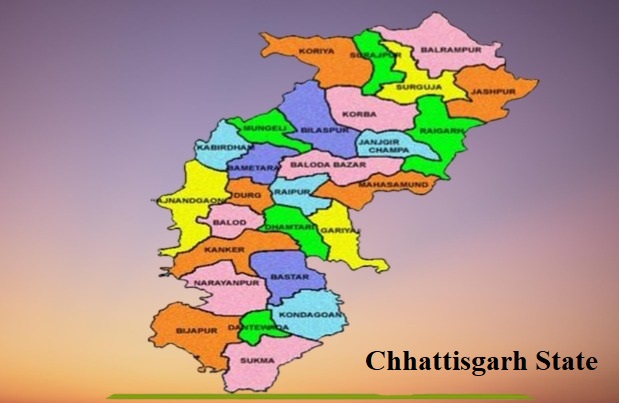 c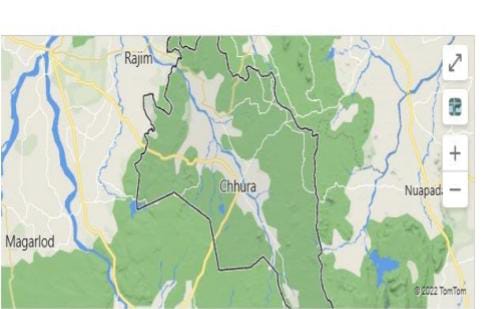 Figure 2: Map of ChhuraIn this paper we taken three edible oils Soya oil, Mustard Oil and peanut oil and determine the following physicochemical testPhysicochemical Test of edible oils	Density:In this paper we taken three edible oils Soya oil 11.09 g, Mustard Oil 10.16 g, peanut oil 10.47 g, and density was measured by the U- shaped viscometer method and calculate the density of oil sample by the equationDensity= M/ VWhere- M= Mass of edible oil in (gm) and V= Volume of edible oil (in ml)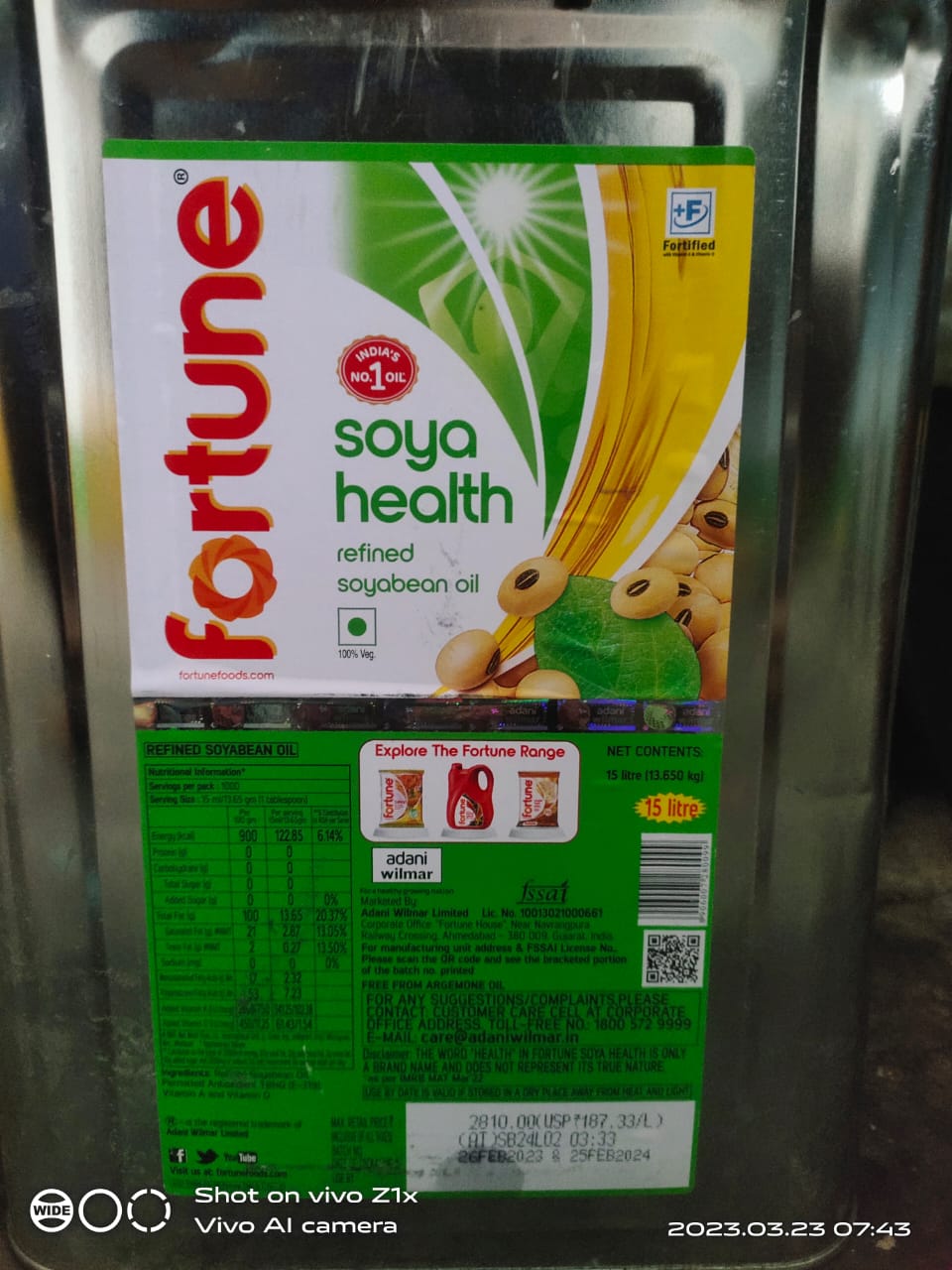 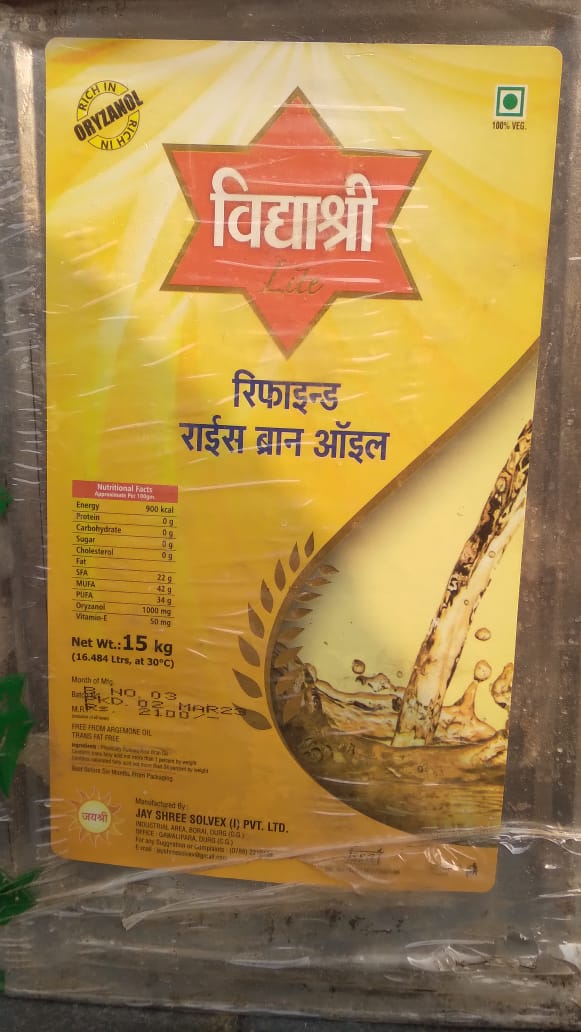 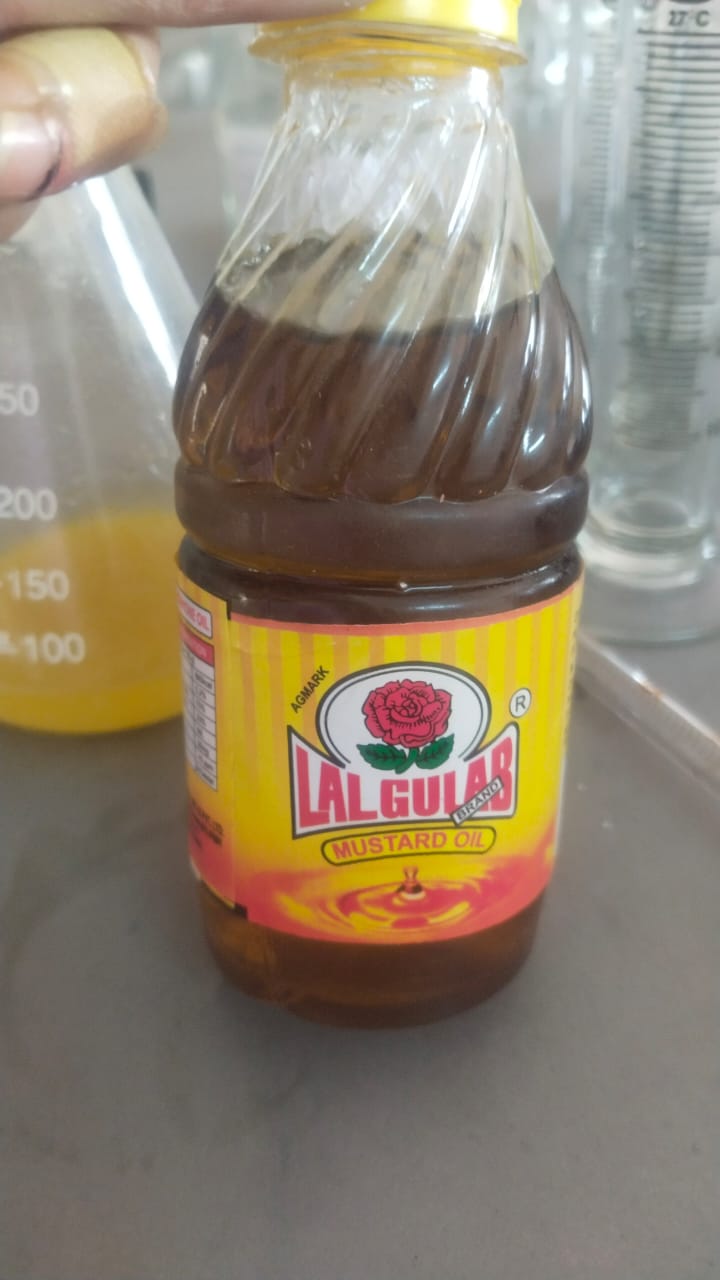 Figure 3: Sample of Edible Oils	Density of Soya Oil- Take 11.09 gm of soya oil and weight of soya oil was measure by using weight box than we determine the volume of sample oil by measuring cylinder was 15.0 ml, after calculation the density of Soya oil was measured 0.73 gm/lit.  	 Density of Mustard Oil- Take 10.16 gm of Mustard oil and weight with the help of weight box than we determine the volume of mustard oil sample oil by measuring cylinder was 10.5 ml after calculation the density of soya oil was measured 0.96 gm/lit.  Figure 4: Measurement of Sample for testing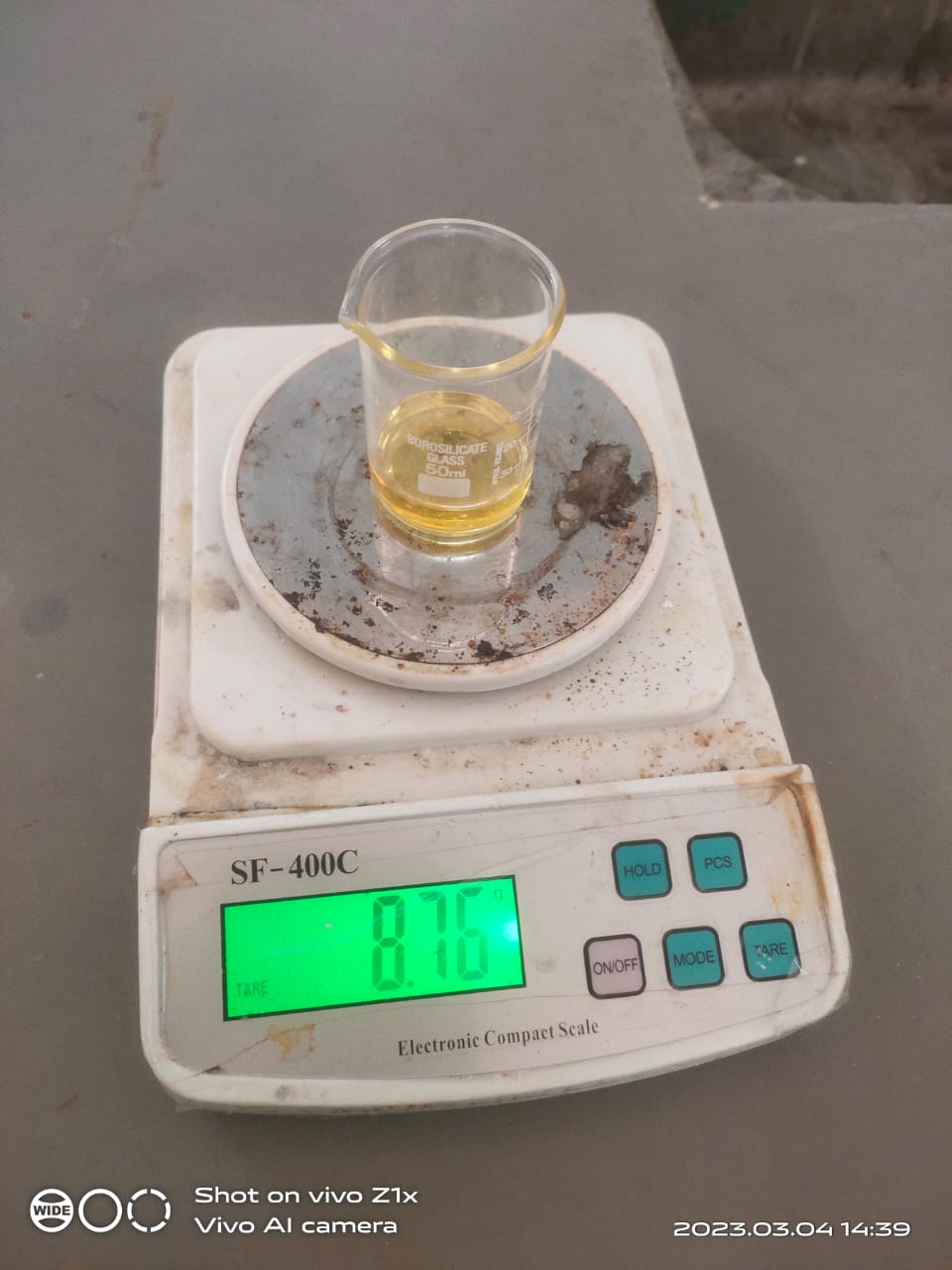 	Density of Peanut Oil- Take 10.47 gm of peanut oil and weight with the help of weight box than we determine the volume of peanut oil sample oil by measuring cylinder was 13.0 ml after calculation the density of soya oil was measured 0.80 gm/lit.  	Acid Value-The quantity of sodium hydroxide base to neutralize the acid quantity present in 1 gm of edible oil is known as acid value. Acid value test is determined by using titration method (Sarmila K C et al., 2023).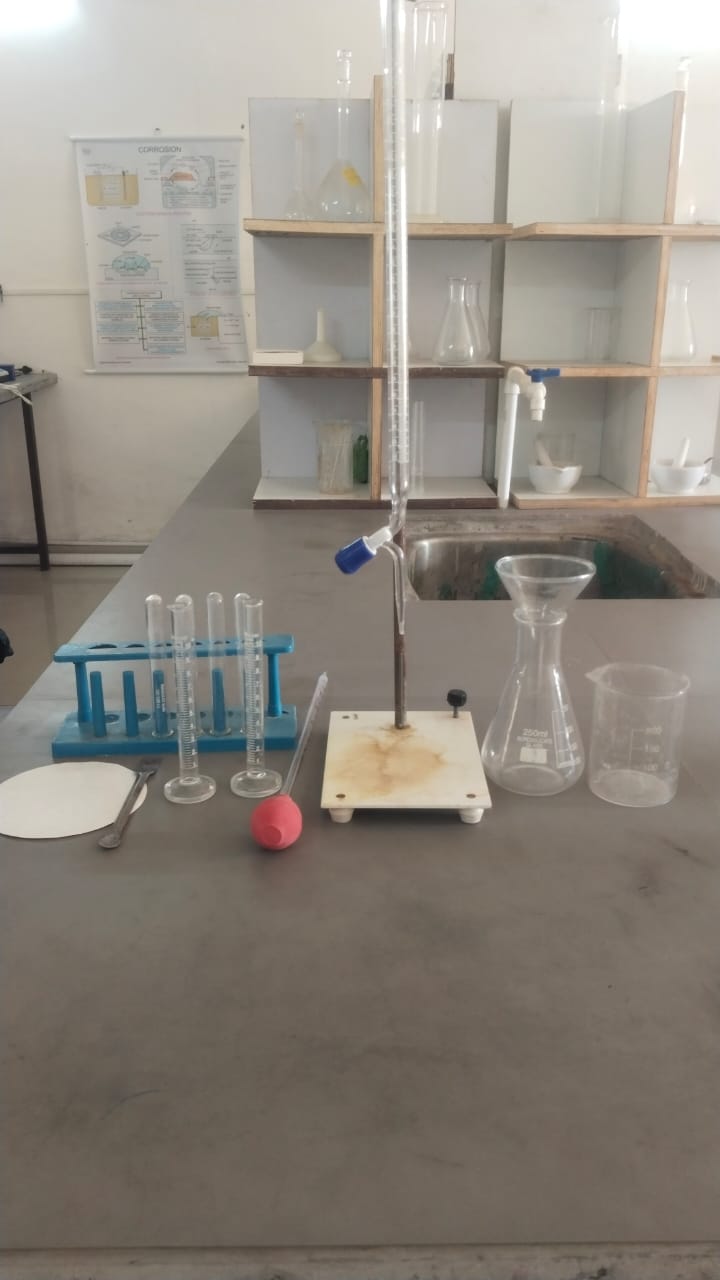 Figure 5: Required Materials for Acid Value TestProcedure – Step-I Sample PreparationPhenolphthalein indicator solution preparation- Take 2 gm of phenolphthalein powder in 250 ml beaker and dissolve it in 100 ml distil water. Add 100 ml of amyl alcohol and mix well by shaking.0.1 N Sodium Hydroxide Solution- Take 4 gm of sodium hydroxide pellets 1 liter of distil water.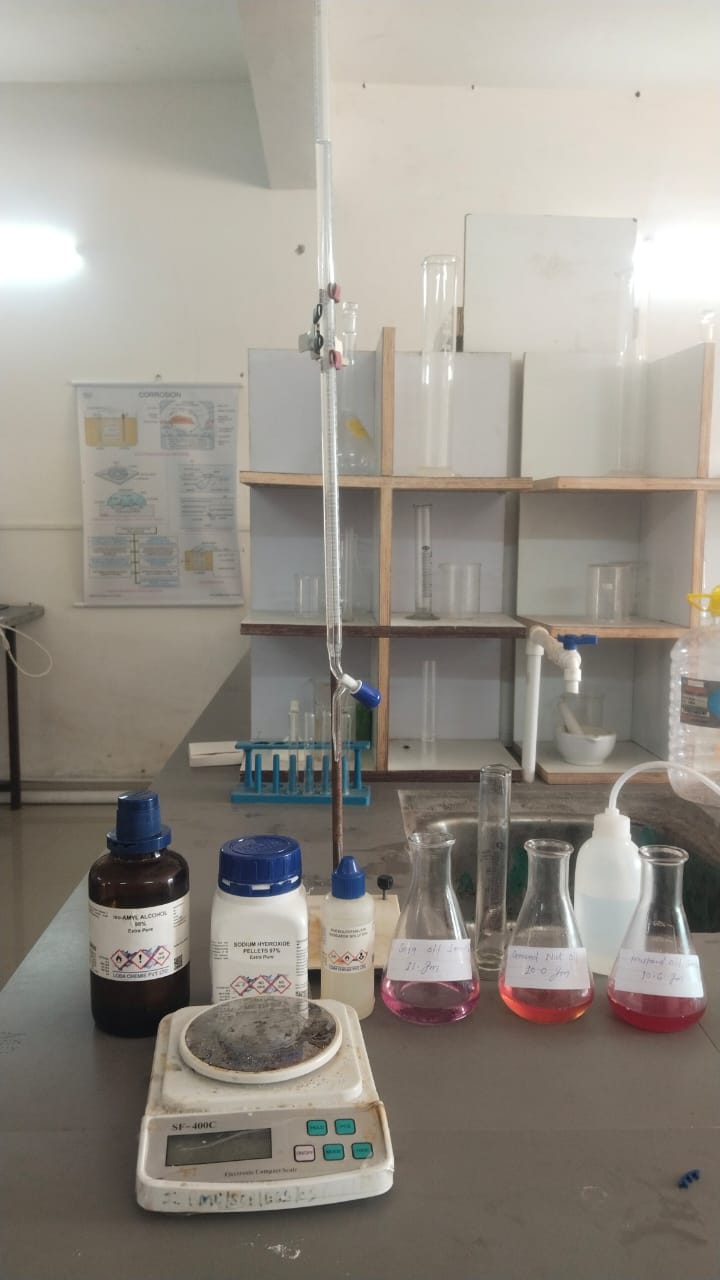 Figure 6: Required Chemical for Acid Value TestStep-II- In step second we take 10 gm of oil sample in 250 ml conical flask than add 50 ml of amyl alcohol, after than add 2-3 drops of phenolphthalein indicator, shake the conical flask.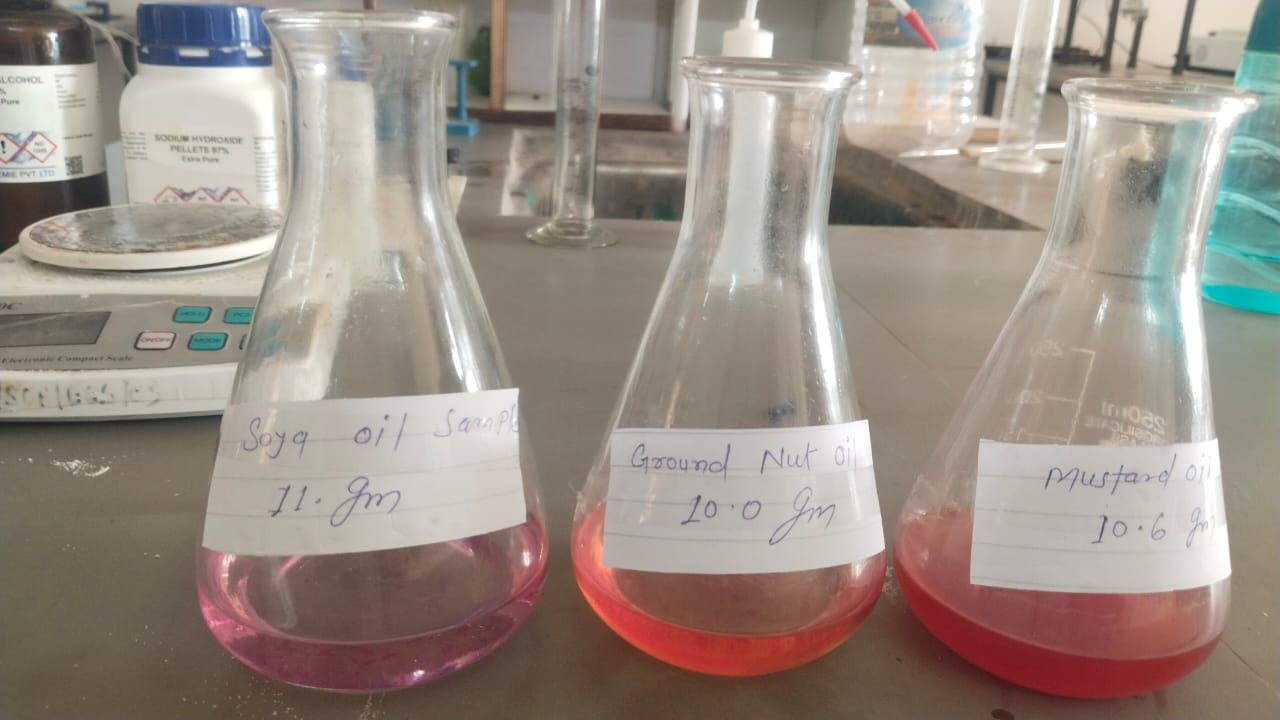 Figure 7: Result Seen at the time of Acid Value TestStep-III Titration- Take prepared 0.1 N NaOH Solution, this time note initial burette reading and mix drop by drop in conical flask and continue shake the conical flask. When the light pink color obtained then stop titration and note the final burette reading. 	Peroxide ValueRequired material: Required materials for test of peroxide value in different types of edible oils are Weight Machines, Burette, Burette Stand, Measuring cylinder, conical flask, spatula, filter paper, pipette, test tube, funnel and hot plate etc.Required Chemicals-Chloroform- 30 mlConc. Acetic Acid- 90 mlStarch Soluble- 0.5 gmPotassium Iodide- 2-3 gmSodium Thiosulphate-0.02 gmFigure 8: Oil Sample for Peroxide TestProcedure for Peroxide Value: - Step-I Solution Preparation- Acetic Acid + Chloroform (3:2 Solution)- Take 90 ml of conc. Acetic acid in reagent bottle and add 60 ml of chloroform solution and shake well (Sarmila K C et al., 2023).1% Starch Solution- Take 50 ml distil water in a beaker and heat up to boil it.  After than add 0.5 gm of starch soluble powder and continue stirrer with glass rod. After 30 min filter the solution with the help of filter paper and finally prepared 1% starch indicator.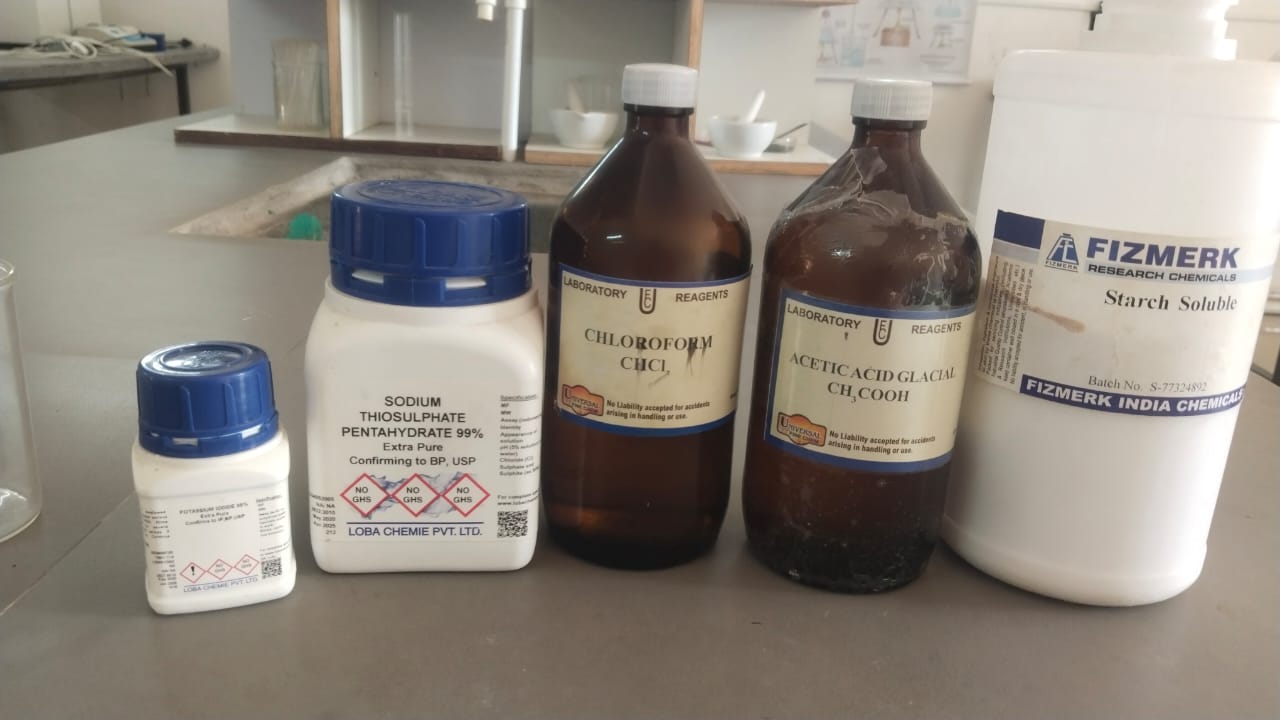 Figure 9: Required Chemical for Peroxide Value Test0.01 N Sodium Thiosulphate Solution-   Take 0.25gm sodium thiosulphate in 80 ml distil water in a beaker than add 0.02 gm sodium carbonate and heat the mixture for 3-5 minute and cool this solution. After than add distil water and make final quantity of solution is 100 ml, this is the final solution of 0.01 N sodium thiosulphate solution.Saturated Potassium Iodide Solution- Take 2 ml distill water in a test tube and add 2-3 gm potassium iodide and dissolve it.Step(II) In step second we take 10-12 gm oil sample in a conical flask and add 30 ml acetic acid – chloroform mixture and shake well. Add 1 ml of saturated KI solution and shake for 1 minute. After than add 30 ml of distil water and shake again for 1 minute to mix well.Step (III) TitrationTake 0.01 N Sodium thiosulphate in burette.Note the initial burette reading.Add 0.5 ml of 1% starch solution (as indicator). After addition of indicator change the oil sample colour in black colour.Start titration and continue shaking for mixing well.Add drop by drop sodium thiosulphate in oil sample and continue shakingContinue shaking until the black colour is removed/ disappearAfter remove the colour than stop the titration.Note the final burette reading. Step-(IV) Calculation-Peroxide Value =V*N*1000/WsWs= Weight of oil sample = 10 gmN= Normality of sodium thiosulphate = 0.01 NV= Value of sodium thiosulphate= Final burette reading – Initial burette raeding= 1.5 – 0.5= 1 Peroxide Value =V*N*1000/Ws = 1* 0.01 * 1000/ 10=1 mg /kg	Figure 10: Required Material for Peroxide Value TestResult 	In this project we determine the various physicochemical test of edible oil in which first of all we check the density value and get result that the density of mustard oil is higher than the density of soya oil and peanut oil. Peroxide value, Acid value and temperature of mustard oil is also higher than soya oil and peanut oil. The data of all the physicochemical test are shown by following table and also explain by following graph-Figure 2 Parameters of Different Edible OilsGraph 1: Density, Peroxide Value and Acid value of different Edible oilsGraph:2 Temperature of Different Edible OilsConclusion	In this paper we determine some properties of three different edible oils. In physicochemical test of edible oil, we observe density of oil are measure 0.73- 0.96 gm/lit. The peroxide value is obtained 0.75- 1.0 mg/kg, Acid value is obtained 0.32 – 1.01 mg/gm and Temperature are obtained 22 – 23 0C. This value is accurate and good for health. According to this study we know that the soya oil is good edible oil for human health because their acid value is minimum quantity as compare to other oil.Reference: -NEAGU A. A., NIȚĂ I., BOTEZ E. and GEACAI S., (2013) A physico-chemical study for some edible oils properties, Page 121-126, DOI: 10.2478/auoc-2013-0020.Tesfaye B.  and Abebaw A. (2016), Physicochemical characteristics and level of some selected Metal in Edible oils, doi.org/10.1155/2016/3480329.Angaye S.S.  Maduelosi N.J. (2015), Comparative Study of the Physicochemical Properties of Some Refined Vegetable Oils Sold in Mile One Market and Some Departmental Stores in Port Harcourt, Rivers State, Nigeria, Vol.39, https://core.ac.uk/download/pdf/234684024.pdf. Kaboré K   Konaté K ,  Sama H, Dakuyo R, Sanou A, Bazié D,  Diao M and  Dicko M. H, (2022), Evaluation of the physicochemical parameters of edible oils in the three cities of Burkina faso, doi: 10.1002/fsn3.2819, vol 10 (6),  https ://www.ncbi.nlm.nih.gov/pmc/articles/PMC9179140/Cabarkapa-Pirkovic A,   Živković L,  Dekanski D,  Topalović D , Spremo-Potparević B,  (2021), olive leaf, DNA damage and chelation therapy, doi.org/10.1016/B978-0-12-819528-4.00021-3,  Pages 457-469.Rey F , Alves E , Gaspar L , Conceieao M, Domingues M R, (2023), Oils as a source of bioactive lipids (olive oil, palm oil, fish oil), doi.org/10.1016/B978-0-12-824043-4.00013-0, Pages 231-268. Sarmila K C, Determination of Acid Value in Fats and Oils, (2023), https://thesciencenotes.com/determination-of-acid-value-in-fats-and-oils/.S No.Parameters of OilSoya OilMustard Oil Peanut Oil1Density0.73 gm/lit0.96 gm/lit0.80 gm/lit2Peroxide Value0.89 mg/kg1.0 mg/kg0.75 mg/kg3Acid Value0.32 mg/gm1.01 mg/gm0.52 mg/gm4Temperature22 0C23 0C22 0C